TÁJÉKOZTATÓ A TÖRTELI TELEPÜLÉSFENNTARTÓ KFT  2017-es év első félévében végrehajtott feladatokrólTartalom:Önkormányzati és egyéb megbízásokPályázatok, benyújtott árajánlatokMunkaszervezés, végrehajtói állományGazdálkodási adatok 2017 első félévFolyamatban lévő, és tervezett feladatokFényképmelléklet Törtel 2017.11.22.							készítette:   Dirner László									ügyvezetőÖnkormányzati és egyéb megbízásokVállalkozói szerződés keretein belül továbbra is az önkormányzati megbízások adják a Törteli Településfenntartó Kft munkáinak meghatározó részét. A 2017-es év első félévében már sikerült piaci árakat tükröző megbízásokat elnyerni. Az előző időszakban beszerzett eszközök, gépek, igazolták létjogosultságukat. A jelenleg vállalt feladatok ellátásához elengedhetetlenül szükséges munkaeszközök beszerzésre kerültek. A szállítmányozás és anyagmozgatás felgyorsult, bontási és építési munkák szakszerűbben és rövidebb idő alatt kerültek végrehajtásra.önkormányzati megbízások 2017-első félévAz önkormányzat és a gazdasági társaság szoros együttműködése a továbbiakban is elengedhetetlen, nagy szükség van az önkormányzati megbízásokra, hiszen elsősorban ez képezheti a bevételek nagy részét. Az önkormányzati megbízások száma az előző év hasonló időszakához mérten visszaesést jelez, azonban a vállalkozói díjak lényegesen kedvezőbbek, az elnyert munkák egyre nagyobb volumenűek és növekvő bevételt mutatnak.magánszemélyek által adott megbízások 2017-első félévLehetőségeinkhez mérten felmerült lakossági igényeknek is eleget tettünk minden esetben.Pályázatok, benyújtott árajánlatokFejlesztési pályázat benyújtása céljából Törtel Község Önkormányzata képviselő testületének 2017/02.13. számú alapítói döntése alapján a Törteli Településfenntartó Kft telep helyet létesített, 2747 Törtel Dózsa György út 22.szám alatt. A későbbiek során derült ki, hogy a társaság nem felel meg a pályázati kiírás egyes feltételeinek. A Törtel Kőrösi út 38. szám alatt lévő ingatlan tulajdonosával épületfelújítás tárgyában folytatott egyeztetések, nem vezettek eredményre. A POLUS CENTER Bevásárló központ körüli úthálózat javítására benyújtott árajánlatra választ nem kaptam.Munkaszervezés, végrehajtói állományA társaság bejelentett alkalmazotti létszáma a 2017-első félév során 1 fő volt, a megbízott ügyvezető mellett, 1 fő takarítói munkakörben foglalkoztatott személy lát el feladatokat. A megbízások megvalósítását szakképzett és segédmunkás alkalmi munkavállalók bevonásával hajtottuk végre. Gazdálkodási adatok2017. első félévi bevételek és költségek alakulásaNETTÓ BEVÉTELEK MINDÖSSZESEN 3 000 023 FTA 2017. első félévben az Önkormányzat részére és Magánszemélyek számára teljesített megbízásokból 2017.06.30. napjáig pénzügyileg teljesült bevételek, az alábbiak szerint alakult:Magánszemélyek számára végzett megbízások nettó árbevétele: 83.619 Ft összegben (9 db megbízás). Ceglédi Tankerületi Központ részére végzett megbízás nettó árbevétele: 122.404 Ft.Önkormányzati megbízások nettó árbevétele: 2.794.000 FtKÖLTSÉGEK MINDÖSSZESEN 2 879 955 FtAnyagköltség:			         1 503 588 FtIgénybe vett szolgáltatások: 		491 831FtEgyéb szolgáltatások:			145 344 Ft 				FtBérköltség: 				629 888 FtBérjárulékok: 				109 304 FtTárgyi eszköz beszerzések 2017. első félév: XHC-936 forgalmi rendszámú Autotrailer 200-4060 utánfutó, nettó vételár 39 370 Ft.JEONIL JPC-90WT Lapvibrátor Kohler, nettó beszerzési ár: 302 259 Ft.Általános forgalmi adó:2017. I - II. negyedév fizetendő ÁFA 344 ezer forint, de korábbi időszakról áthozott ÁFA 333 ezer forint volt, így a 2017. I – II. negyedév fizetendő ÁFA-ja 11 ezer forint lett. A Pátria Takarékszövetkezetnél vezetett bankszámla záró egyenlege 2017.06.30. napján 291.644 Ft, a pénztár záró egyenlege: 0 Ft.A folyamatban lévő, és tervezett feladatokA 2017-es év második felében az előzetes egyeztetések alapján a Törteli Településfenntartó Kft várható megbízásai önkormányzati megbízásokon túlmenően:Ceglédi Tankerületi Központ, Törteli Szent István Király Általános Iskolát érintő festési feladataink ellátásaCeglédi Tankerületi Központ, Törteli Szent István Király Általános Iskolát érintő fűtéskorszerűsítési feladatok elvégzéseGyapi-Bau Kft, Törteli Szent István Király Általános Iskolát érintő födémszigetelési feladatok elvégzéseTörteli Községi Sportkör, Kapubejáró kialakítása 2747 Törtel Kőrösi út75.A fenti beszámolót a 2017. december 21. napján megtartásra kerülő Felügyelő Bizottsági ülésre elfogadásra benyújtom.  Fényképmelléklet 2017-I. félév 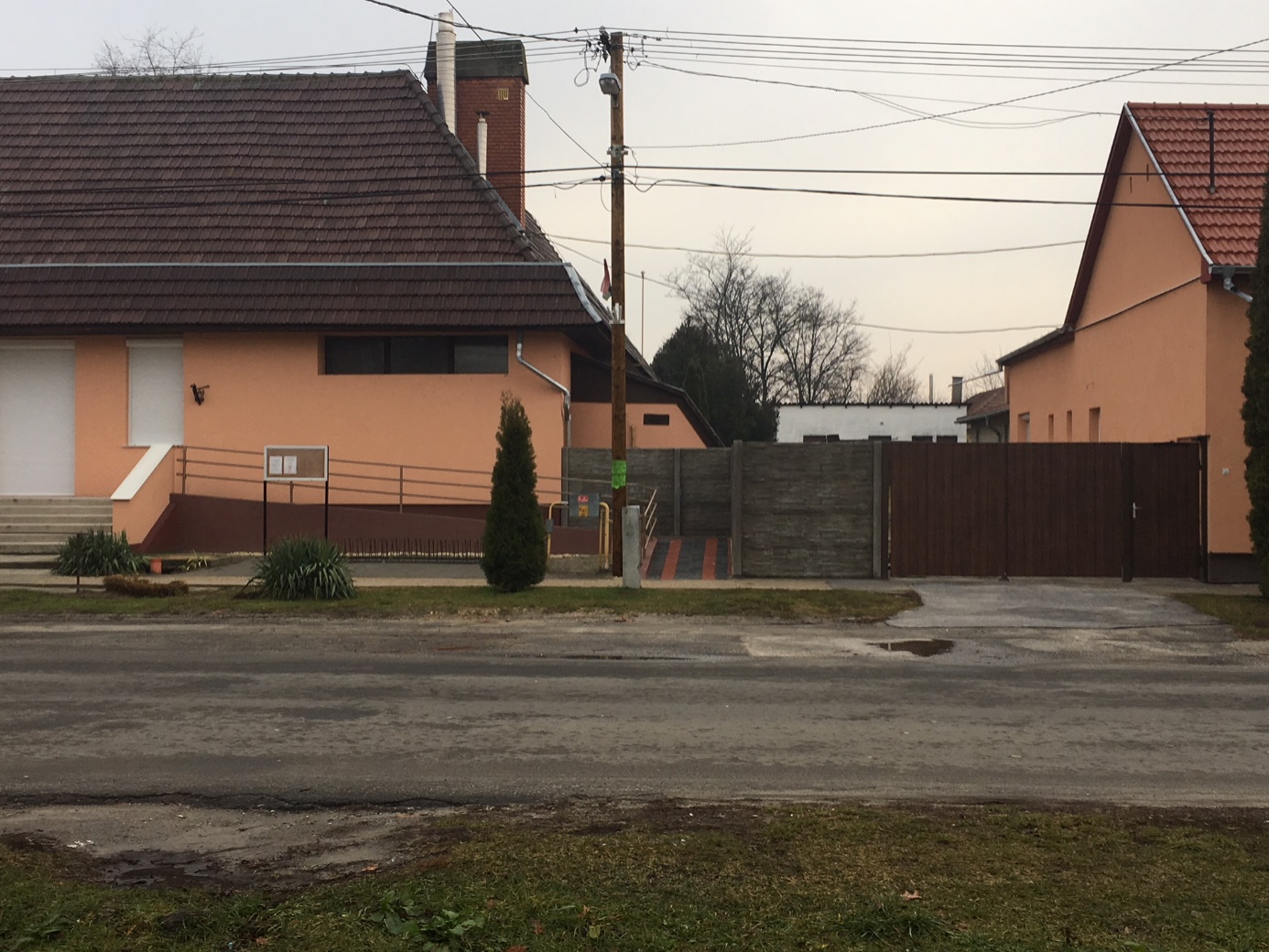 Törteli Tulipán Óvoda kerítés, és mozgáskorlátozott rámpa kialakítás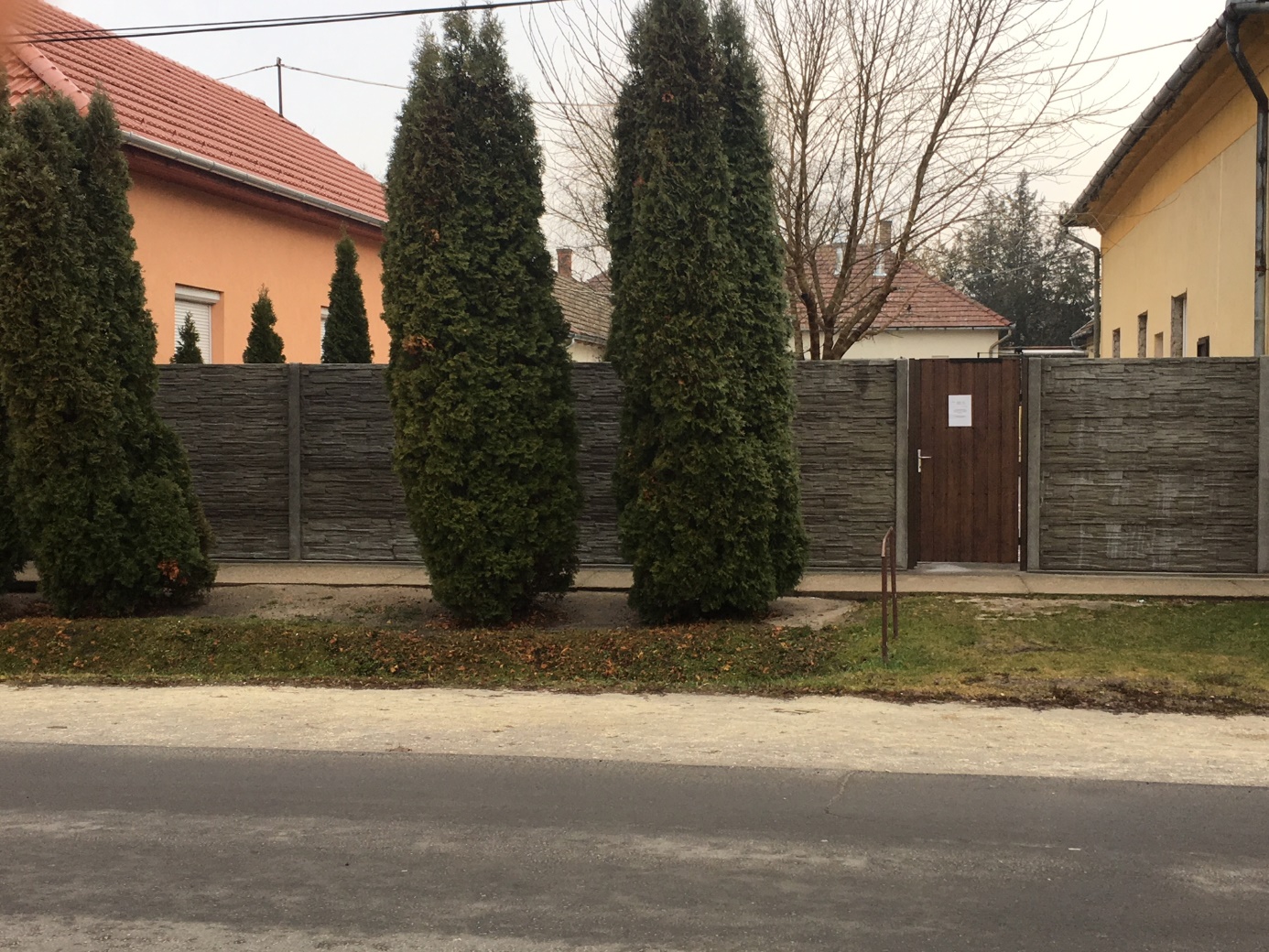 Óvoda-Konyha teherforgalmi bejárat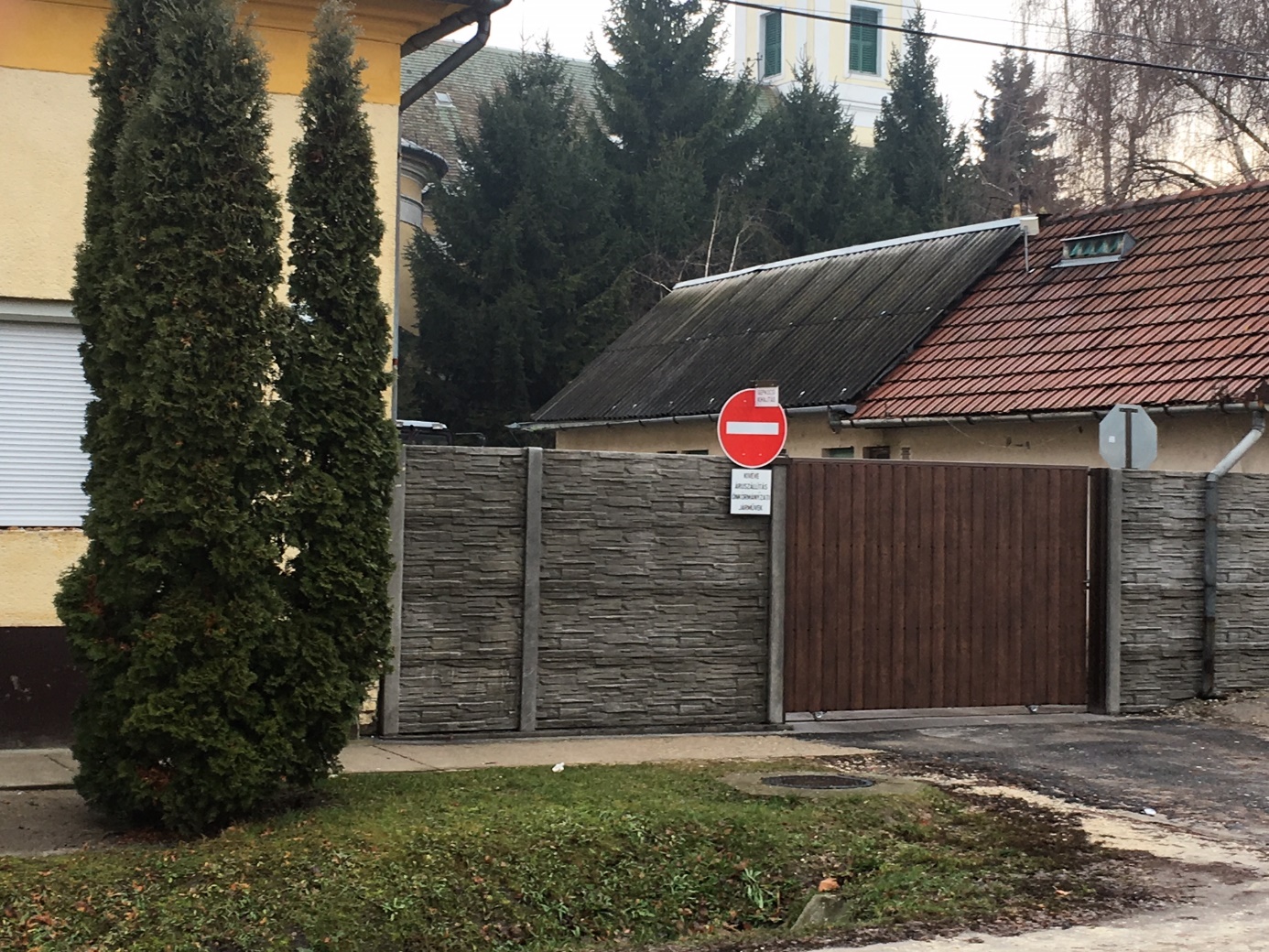 Sportcsarnok karbantartás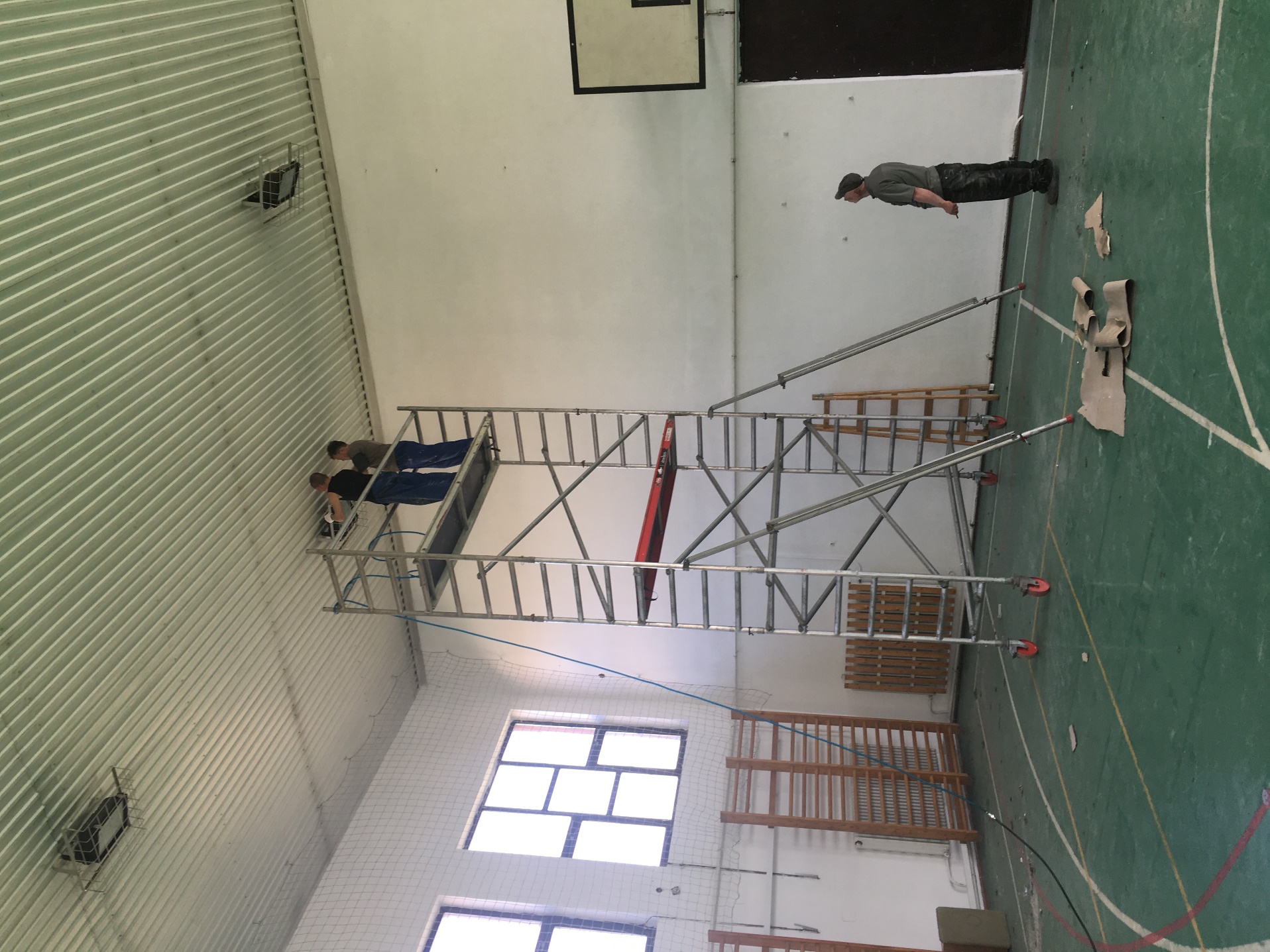 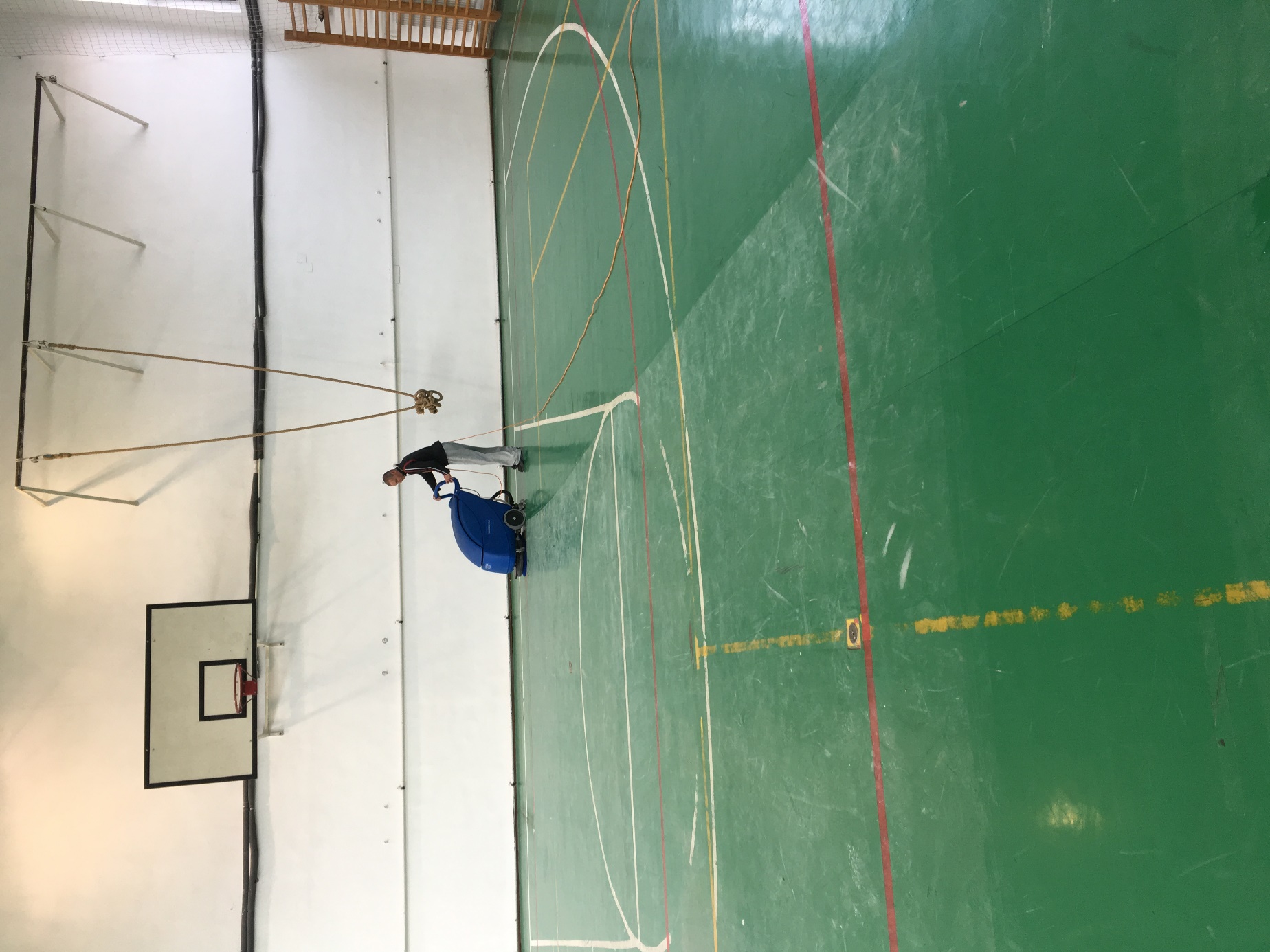 Belterületi útkarbantartás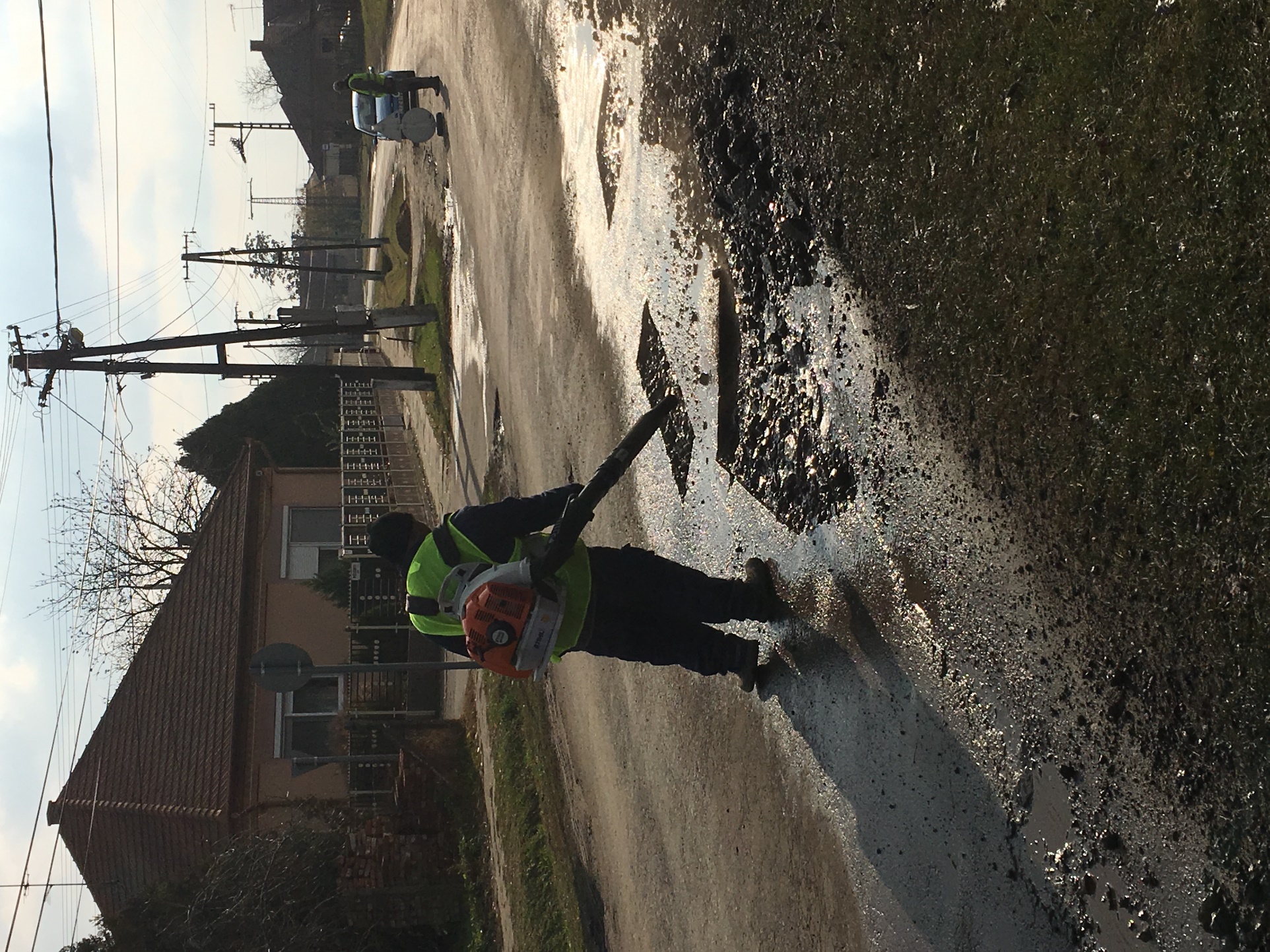 Közérdekű védekezés Törtel, Szőlő út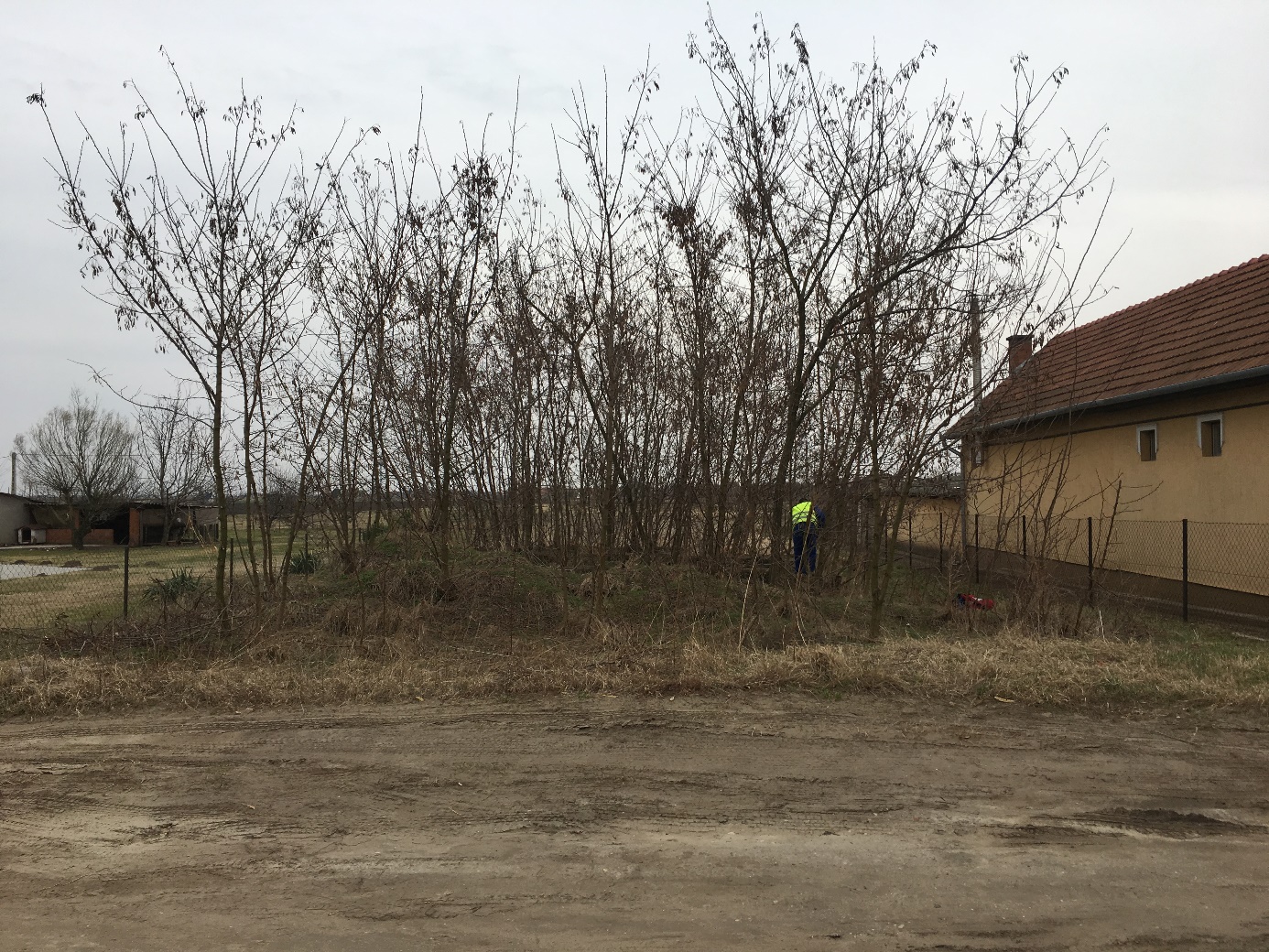 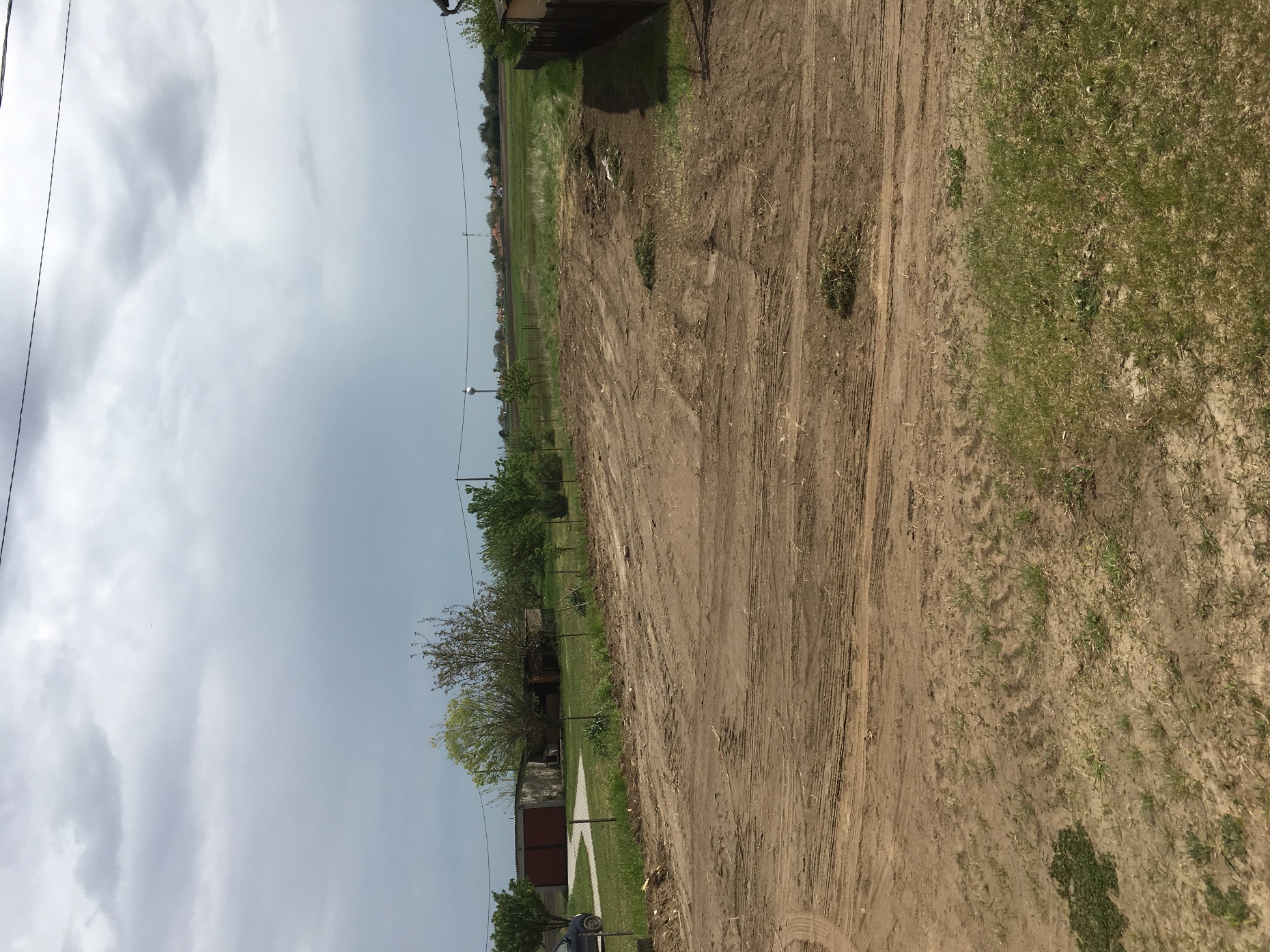 Óvoda kerítés építés19/2017/ttfkft2017.02.23.Sportcsarnok karbantartás20/2017/ttfkft2017.03.16.Kerékpártároló készítés21/2017/ttfkft2017.03.22.Belterületi útkarbantartás22/2017/ttfkft2017.05.02.Közérdekű védekezés23/2017/ttfkft2017.03.22.Óvoda mozgássérült rámpa24/2017/ttfkft2017.06.01.II.sz. Orvosi rendelő felújítás25/2017/ttfkft2017.06.30.Megbízás helyeMegbízás tárgyaMegjegyzésKőrösi út 5.zöldterület karbantartásidőszakos, visszatérőKőrösi út 4.zöldhulladék szállításegyszeriDéli út 109/5 hrsz.áruszállításegyszeriJászkarajenői út 60.zöldterület karbantartásidőszakos, visszatérőAdy Endre út 4.zöldterület karbantartásegyszeriDátumPartnerMunka számMegjegyzésNettó bevétel2017.01.18Törtel Község Önkormányzata17/2016Önkormányzati tűzifa kiszállítás96 0002017.01.25Törtel Község Önkormányzata18/2016Önkormányzati tűzifa kiszállítás336 0002017.02.03Fehér MáriaBútor szállítás23 6222017.02.24Készpénzes vevők3 9372017.03.07Törtel Község Önkormányzata19/2017Tulipán Óvoda utcafronti kerítés cseréje1 000 0002017.03.14Czeróczki FerencnéZöldterület karbantartás 7872017.04.04Fehér PálnéZöldterület karbantartás 3 1502017.04.04Hornyákné Tóth MáriaZöldterület karbantartás 2 3622017.04.12Ceglédi Tankerületi KözpontTORNACSTornacsarnok karbantartás76 2602017.04.13Ceglédi Tankerületi KözpontTORNACSTornacsarnok karbantartás46 1442017.05.02Fehér JuliannaZöldhulladék szállítás4 8002017.05.03Törtel Község Önkormányzata21/2017Kerékpártároló 51 0002017.05.03Törtel Község Önkormányzata23/2017Közérdekű védekezés225 0002017.05.03Törtel Község Önkormányzata22/2017Út karbantartás, burkolat javítás336 0002017.05.03Törtel Község Önkormányzata20/2017Sportcsarnok karbantartás55 0002017.05.09Örsy Anett, Arday ViktorZöldterület karbantartás 4 9612017.05.31Törtel Község Önkormányzata19/2017Tulipán Óvoda utcafronti kerítés cseréje695 0002017.06.12Kékesi JózsefZöldterület karbantartás 10 0002017.06.27Bobálné Szabó JolánZöldterület karbantartás 30 000Összesen3 000 023